Celebrate the Holidays with the Strawberry Hill Players! 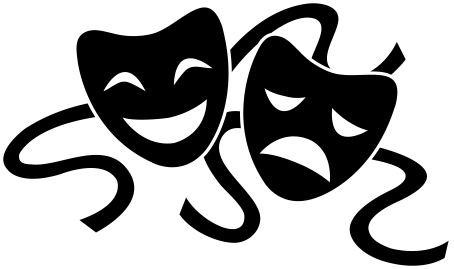  Saturday, December 227 pm at Stamford High School!Talented students and alumni 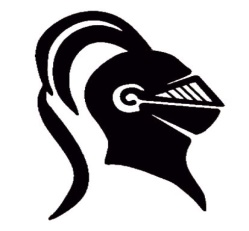 take to the stage in the 10th annual “Knight of Cabaret”Featuring  Stand-up Comedian Kayla Pavia As HostThe evening begins at 7pm with a Cookie Reception!The show starts at 7:30 in the AuditoriumTickets cost $30 for adults and $20 for students and seniors100% of all proceeds go to fund the Strawberry Hill Players theatrical program which includes the spring musical “The Addams Family”.This year’s performers include;Ashley Anderson (2007), Sophia Burdett, Maggie Carucci (2016), Victoria Esposito (2010), Grace Ferrante (2017), Lauren Gulliver Travers (2003), Samantha Holomakoff, Brianna Jean (2018), Sebastian Martinez (2018),  Ben McCormack, Zully Ramos (2004), Dany Rousseau, Rachel Rosado (2006), Rob Rosado (2004), Josh Sette (2002), Zoë Usowski (2015),  Isabella Viggiano (2018), Savannah Viggiano (2015)Current SHS Students:Shayna Druckman, Becca Ferrante, Liam Gelling, Charlotte Ginolfi, Nicole Henkel, Arianna Hernandez, Mason Locker,  Alejandro Ross, Jayce Schwartz, Rona Lyssa Tulien 